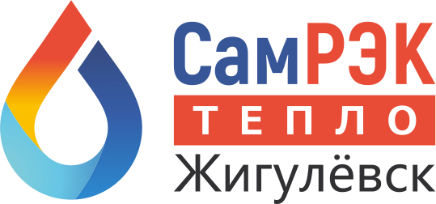 ОБЩЕСТВО С ОГРАНИЧЕННОЙ ОТВЕТСТВЕННОСТЬЮ«САМРЭК – ТЕПЛО ЖИГУЛЕВСК»Юр. адрес: 445350, Самарская область, город Жигулевск, улица Мира, дом 19, офис 1Почтовый адрес: 445350, Самарская область, город Жигулевск, улица Мира, дом 19, офис 1 ОГРН 1196313034829 ИНН 6382079233Протокол заседания комиссии по противодействию проявления коррупции в сфере деятельности Общества									    26.12.2022Председательствовал – председатель комиссии по противодействию проявлениям коррупции (далее – Комиссия) – генеральный директорПрисутствовали члены комиссии:- секретарь референт - главный инженер - начальник цеха теплоэнергоустановок	Приглашенные:- бухгалтер 	Слушали:	По первому вопросу председателя комиссии генеральный директор о результатах работы Комиссии за 2022 год. По итогам работы Комиссии за 2022 год. Деятельность Комиссии считать удовлетворительной.По второму вопросу приглашённое лицо - председателя комиссии генеральный директор о Плане мероприятий по противодействию проявлениям коррупции, подлежащих реализации в ходе комиссии в течение 2023 года.По четвертому вопросу члена комиссии главный инженер о проведении обучающих мероприятий по вопросам профилактики и противодействия коррупции. Обучение проводится по мере принятия новых сотрудников на предприятие и при принятии нового законодательства в сфере антикоррупционной деятельности. Решили:Утвердить План мероприятий по противодействию коррупции в ООО «СамРЭК-Тепло Жигулёвск», подлежащих реализации в ходе работы комиссии в течение 2023 годаПредседатель комиссии	генеральный директор	    	____________________Члены комиссии:					секретарь референт		____________________					         главный инженер		____________________	     начальник цеха теплоэнергоустановок		____________________